RESUMEHARIS P A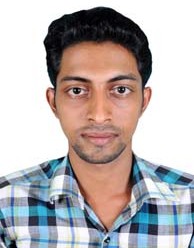 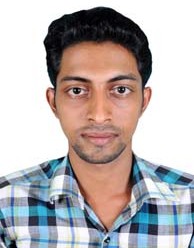 Poovathumkadavil House Kottanellur P.OPattepadam, Thrissur District, Kerala, India - 680 662Mob : 0091 6238575866Email : harisabdllatheef@gmail.comPassport No: U8354767To be able to secure a good career in a well establishment organization that will help me to grow and give me a chance to show my capabilities.Name	:	HARIS P AFather’s Name	:	Abdul LatheefDate of Birth	:	12-05-1990Nationality	:	IndianAadhar No.	:	728243278865Gender	:	MaleReligion & Caste	:	Islam, MuslimMarital Status	:	SingleLanguages Known	:	English, Malayalam, Hindi, Tamil, ArabicPlusTwo (Completed) Kerala HSELight & Heavy with  BadgeLicense No.	:	45/5948/2008Working as a Driver (Light & Heavy) in Kerala5 years worked as a Driver (Light) at Saudi & QatarI hereby declare that the above mentioned statements are true & correct to the best of my knowledge and belief.Place : Pattepadam	HARIS P ADate :